SILA NUR IŞIK

İstanbul doğumlu olan Sıla Nur Işık, lisans eğitimini 2006 yılında Sabancı Üniversitesi Görsel İletişim Tasarımı bölümünde tamamladıktan sonra, 2007 yılında Londra’da London College of Communication’da Grafik Tasarım master diploması aldı. 2008 yılında Londra’daki Wallpaper dergisinde dijital tasarımcı olarak profesyonel çalışma hayatına başladı. Daha sonra merkezi Londra’da olan global reklam ajansı Lowe’ün yeni kurulan dijital departmanında, müşterilere dijital kanallar üzerinde projeler tasarlamak üzere görevlendirildi. Burada Unilever, Johnson&Johnson, Burger King, Halifax, Eon gibi markaların dijital iletişimleriyle ilgili çalışmalar gerçekleştirdi.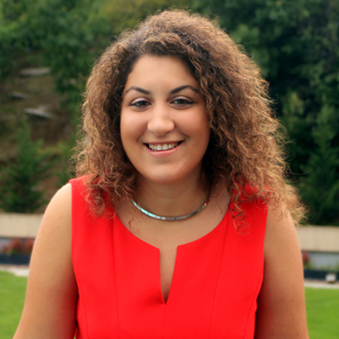 2011 yılında ortağıyla hem Londra hem Istanbul’da ofisi olan Mind The Ad dijital reklam ajansını kurdu. 5 yıl boyunca iki ülkede hizmet veren ajansta Mercedes, Nutella, Kinder Chocolate, Beko, BKM, Mavi Jeans, Pirelli, ve Yenibiriş.com gibi markaların sosyal medya yönetimi, web sitesi, mobil ve sosyal medya appleri ve dijital reklam çalışmalarını gerçekleştirdi. Aynı zamanda tanıştığı pazarlama teknolojileri startupları ile Londra ofisi için stratejik partnerlik anlaşmaları yaparak onları İngiltere pazarında büyütmek üzere çalışmalara başladı, ve ajans müşterilerinin brieflerini teknoloji çözümleriyle desteklemek için birçok proje üretti.2015 yılında Remote Year isimli uluslararası projeye 25.000 başvuru arasından seçilen 75 kişiden tek Türk oldu, ve 12 ay boyunca Avrupa, Asya ve Güney Amerika’daki 12 farklı ülkeden projelerini yürütme fırsatına sahip oldu. Bu süre boyunca farklı pazarları yakından tanıyıp, bir yandan teknoloji firmalarının iş geliştirmelerini yaparken, bir yandan da yerel hızlandırma programlarında (Google Launchpad, Wayra, Startup Malaysia, Startup Chile, Startup Peru) dijital pazarlama ve marka iletişimi danışmanlığı yapmaya başladı. 
Global bir network oluşturarak Londra’ya geri dönen Sıla Nur Işık, edindiği teknoloji çözümü portföyüyle markalara inovatif teknoloji danışmanlığı yapmakta, ve onlara yapay zeka, artırılmış gerçeklik ve prodüksiyon teknolojileri ile kreatif projeler üretmektedir. Bunun yanında ise aralarında London&Partners’ın da bulunduğu birçok kurum dahilinde de çalıştığı firmalara dijitalleşme yolculuklarında destek olmaya devam etmektedir.

